PROPOZÍCIE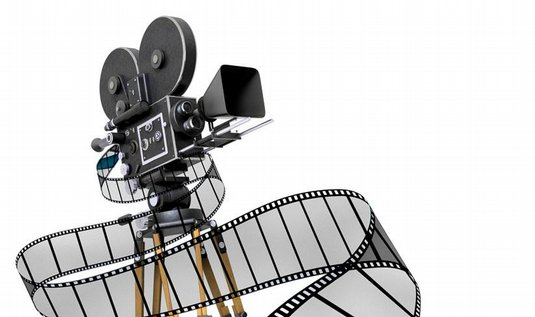 CINEAMA 2019regionálna postupová súťažná prehliadka amatérskej filmovej tvorby regiónu KysúcNEPROFESIONÁLNY FILM  REGIÓNU KYSÚC 2019CINEAMA 2019Regionálna postupová súťažná prehliadka amatérskej filmovej tvorbyPROPOZÍCIEVyhlasovateľ: Kysucké kultúrne stredisko v Čadci z poverenia Žilinského samosprávneho krajaOrganizátor:Žilinský samosprávny krajKysucké kultúrne stredisko v ČadciUzávierka súťaže: 9. marec 2019Vyhlásenie výsledkov súťaže: 15. marec 2019Poslanie súťaže:Hlavným poslaním súťaže je vytvoriť priestor pre prezentáciu filmovej amatérskej tvorby a na rozvoj umeleckej tvorivosti a technickej zdatnosti detí, mládeže a dospelých, vyhľadávať talentovaných tvorcov a zároveň v rámci vzdelávacej časti prispievať k ďalšiemu rozvíjaniu vedomostí a odovzdávaniu skúseností v oblasti umeleckej tvorby i v oblasti procesu technického spracovania jednotlivých filmových diel.Kolá súťaže:Súťaž má postupový charakter a je trojstupňová:regionálnekrajskéceloštátneZákladným stupňom súťaže je regionálne kolo. Z regionálnej postupovej súťaže postupujú filmové diela na základe návrhov regionálnych porôt do krajských súťaží.Súťažné kategórie:I.   veková skupina: autori do 16 rokova. kategória: animovaný film,b. kategória: hraný film,c. kategória: reportáž, dokument,d. kategória: experiment a videoklip.II. veková skupina: autori do 21 rokov (okrem poslucháčov a absolventov filmových vysokých škôl)	a. kategória: animovaný film,	b. kategória: hraný film,	c. kategória: reportáž, dokument,	d. kategória: experiment a videoklip.III. veková skupina: autori nad 21 rokov (okrem poslucháčov a absolventov filmových vysokých škôl)kategórie:a. kategória: animovaný film,b. kategória: hraný film,c. kategória: reportáž, d. kategória: dokument,e. kategória: experiment,f. kategória: videoklip,g. kategória: minútový film,h. kategória: zvučka pre súťaž CINEAMA (zároveň pre UNICA – pre slovenskú kolekciu)O prihlásení filmu do kategórie rozhoduje autor, niekedy v sporných prípadoch môže o správnom zaradení rozhodnúť porota.PODMIENKY PRE SÚŤAŽIACICHPrihlasovanie:1. Na súťaži sa môže zúčastniť každý amatérsky filmový tvorca, občan Slovenskej republiky.2. Do základného kola súťaže sa súťažiaci prihlasuje podľa miesta svojho bydliska, alebo pôsobenia. Ak sa v mieste jeho bydliska/pôsobenia neuskutoční regionálne kolo, môže sa prihlásiť do regionálneho kola v inom regióne daného kraja, ak s tým budú súhlasiť organizátori. 3. Do súťaže sa prihlasuje vyplnením elektronického formulára na stránke Národného osvetového centra: http://www.nocka.sk/sutaze-a-prehliadky/cineama/, v časti „Chcem sa prihlásiť“.Súťažné podmienky:1. Súťažiaci sa prihlasuje do vekových skupín a kategórií podľa veku, ktorý dosiahol v roku vzniku filmu. Film nesmie byť starší ako 3 roky.2. Podmienkou účasti v súťaži je predloženie autorského filmového diela zodpovedajúceho základným kritériám tvorby a vnímania filmového diela.3. Do súťaže je možné zaslať len diela, ktoré sa nezúčastnili na žiadnom inom ročníku súťaže CINEAMA. 4. Nie je možné prihlásiť film zobrazujúci násilie alebo iné javy a činy proti ľudskosti a humanizmu.5. Autor predchádza všetkými kolami súťaže s tým istým filmovým dielom.6. Časový limit pre jednotlivé filmové diela je od 1 do 20 minút.7. Každý autor je povinný čitateľne označiť svoje súťažné filmy identifikačným štítkom (príloha k propozíciám), ktorý obsahuje: meno, priezvisko, presná adresa, e-mail, vek, názov filmu, rok vzniku, kategória, dĺžka filmu.Technické podmienky:1. Obraz – uviesť počet obrázkov za sekundu (23,976; 25; 29,97), odporúčame používať 25 fps.2. Zvuk – uviesť počet kanálov (1.0, 2.0, 5.1), použitý kodek (PCM.AC3, MP2), frekvenciu a dátový tok.3. Rozlíšenie – veľkosť, t. j. kvalita snímky:	- Full HD 1080 p, 1080i(1920 x 1080, prípadne 1440 x 1080),	- HD 720 p (1280 x 720),	- SD (720 x 576 PAL).4. Kodek – spôsob komprimácie výsledného diela, aby nebol súbor príliš veľký:	- MPEG4, označovaný aj H264 alebo X264	- MPEG2,5. Kontajner – spôsob, ako sa zhotovený kodek spolu so zvukom, prípadne titulkami zabalí:	- MKV,	- M2TS,	- MOV,	- MP4.6. Distribúcia – spôsob prenusu – doručenia kontanera od autora k organizátorovi:	- Internet (WeTransfer, Uschovna.cz),	- USB kľúč, prípadne USB pevný disk (ak ide o väčšie množstvo),	- optické médiá (BluRay, DVD) kontajner nahratý ako data,	- akceptované môžu byť aj BluRay a DVD-video.7. Každý film musí byť dodaný ako samostatný súbor a musí mať na začiatku aj na konci minimálne 5 sekúnd čiernej.HODNOTENIE SÚŤAŽEPoroty:1. Na objektívne hodnotenie súťažných diel sa zostavujú odborné poroty z aktívnych odborníkov z radov filmových tvorcov, teoretikov, publicistov a pedagógov odborných škôl s adekvátnou viacročnou praxou.2. Porota môže mať 3 až 7 členov, pričom odporúčaný počet porotcov je kvôli hlasovaniu nepárny.3. Porotu vymenuje riaditeľka KKS v Čadci.4. Člen odbornej poroty na každom stupni súťaže nesmie byť v konflikte záujmov, t. j. v porote nemá pôsobiť porotca, ktorý sa podieľal na príprave súťažných diel, alebo je so súťažiacimi v blízkom príbuzenskom vzťahu.Hodnotenie súťaže:1. Hodnotenie prebieha udelením práve jedného 1. miesta, spravidla jedného 2. a 3. miesta a maximálne 3 čestných uznaní v každej kategórii daných vekových skupín. 2. V odôvodnených prípadoch môže porota udeliť špeciálne ceny.3. Porota udeľuje ceny a vyberá kolekciu filmových diel súťažiacich autorov na postup do vyššieho kola súťaže. 4. Predseda poroty spracuje a odovzdá KKS v Čadci výsledky súťaže vo forme hodnotiacej správy, ktorá obsahuje odbornú analýzu a zdôvodnenie rozhodnutia poroty.Kritériá hodnotenia:1. umelecko-tvorivé (v závislosti od žánru hodnoteného filmu)- téma: výber témy a námetu filmu a ich filmové spracovanie,- dramaturgia: výstavba príbehu z pohľadu udržania pozornosti diváka a s prihliadnutím na žánrové charakteristiky diela, pre diváka zrozumiteľné usporiadanie príbehu, - scenár: jeho obrazová a textová časť, použitie rôznych verálnych a neverbálnych foriem zobrazenia,- kamera: jej úloha ako záznam obrazu, ale aj ako významný výrazový prostriedok, vizuálne stvárnenie obsahu diela s prihliadnutím na jej prínos z pohľadu dodržania štylistiky obrazových znakov, podpora obsahu z pohľadu výberu obrazových prostriedkov (svetlo, objektívy, kompozície atď.) a vytvorenie atmosféry, ako súbežnej autonómnej zložky diela,- réžia: autorsky vyjadriť všetkými prostriedkami dramaturgické a scenáristické priority, vniesť do nich vlastné videnie a realizovať v duchu obsahu diela štylisticky adekvátnymi prostriedkami proporčne stmeliť filmové umelecké dielo v jeden kompktný celok pri adekvátnom použití všetkých druhov výrazových prostriedkov, schopnosť koordinovať všetky činnosti potrebné pre vznik filmového diela,- strih a strihová skladba: spájanie záberov, v ich adekvátnej veľkosti a dĺžke, zachovanie a určovanie správneho rytmu celého filmu, strihová skladba diela a jej súlad s obsahom (temporytmus, strih jednotlivých obrazov, rozlíšenie sekvencií a strihová „zručnosť“ pri spájaní záberov),- hudba: výber hudby, správne použitie a jej umocnenie pôsobenia jednotlivých záberov,- auditívna zložka: dodržiavanie kontaktného zvuku a vo finálnej časti doplnenie ruchmi a prípadne hudbou, a to všetko v súlade s obsahom diela a jeho štylistickým zámerom a významovým odlíšením hodnôt zvukových vrstiev,- herecké výkony, kostýmy, hovorené slovo, pohyb na scéne, gestá,- výber prostredia pre nakrúcanie, tvorba scény, dekorácie,- adekvátnosť použitia výrazových prostriedkov pre zobrazenie myšlienky, významu a posolstva filmového diela, zrozumiteľnosť pre diváka.2. technické (v závislosti od veku autora a žánru hodnoteného filmu)- technická kvalita obrazu (snímanie, osvetlenie, intenzita),- technická kvalita zvuku.3. odborné (pri reportáži a dokumente)- zverejňovanie pravdivých a overených informácií,- odborný prínos komentára,- zrozumiteľnosť, dĺžka, adekvátnosť komentára v porovnaní s obrazom.Ocenenie:1. Vecné ceny a diplomy2. Odborná porota po posúdení a  vyhodnotení kvality umeleckého diela a technického spracovania filmu navrhne organizátorovi udeliť len jedno 1. miesto, spravidla jedno 2. a 3. miesto a maximálne 3 čestné uznania v každej kategórii daných vekových skupín. Porota môže organizátorovi navrhnúť hlavnú cenu súťaže bez ohľadu na zaradenie filmu. Porota má právo niektorú  z cien neudeliť. Do krajského kola postupujú ocenené a porotou odporúčané filmy. Vyhlásenie výsledkov súťaže:Premietanie prihlásených filmov a vyhlásenie výsledkov sa uskutoční dňa 15. marca 2019v Kysuckom kultúrnom stredisku v Čadci. ZÁVEREČNÉ USTANOVENIA1. V dôsledku nesplnenia akýchkoľvek podmienok uvedených v týchto propozíciách nemusia byť súťažiaci prijatí do súťaže, alebo môžu byť zo súťaže vyradení.2. Neprevzaté ceny sa autorom nezasielajú. Je možné si ich vyzdvihnúť u organizátora so pol roka po podujatí. Nevyzdvihnuté vecné ceny organizátori použijú v ďalšom ročníku súťaže. 3. Súťažiaci prihlásením do súťaže vyhlasujú, že ich súťažné dielo má vysporiadané všetky práva viažuce sa k tomuto dielu, najmä autorské práva a nezasahuje do práv a právom chránených záujmov tretích osôb.4. Súťažiaci prihlásením do súťaže udeľuje Národnému osvetovému centru a KKS v Čadci bezodplatný súhlas na použitie súťažných diel v zmysle § 19 a nasl. Zákona č. 185/2015 z. z. Autorský zákon, a to najmä na vyhotovenie rozmnoženiny diela, zaradenie diela do databázy a uvedenie diela na verejnosti v rámci realizácie aktivít, za účelom šírenia osvetovej činnosti v pôsobnosti KKS v Čadci a Národného osvetového centra.5. Súťažiaci prehlasujú, že sa oboznámili s podmienkami spracúvania osobných údajov Národným osvetovým centrom, ktoré je dostupné na www.nocka.sk alebo v Národnom osvetovom centre. Kontakt – bližšie informácie:Mgr. Ľubica LigockáKysucké kultúrne stredisko v ČadciUl. Moyzesova 50, 022 01 Čadca041/433 12 50lubica.ligocka@vuczilina.skwww.kulturnekysuce.sk